На основу чл. 10. и чл. 29. Закона о процени утицаја на животну средину („Сл. гласник РС“ 135/04 и 36/09), даје следећеО  Б  А  В  Е  Ш  Т  Е  Њ  ЕОбавештава се јавност и заинтересовани органи и организације да је Носилац Пројекта, Телеком Србија АД Београд Таковска 2 Београд, поднео Захтев за одлучивање о потреби процене утицаја затеченог стања на животну средину Пројектa: Базна станица "КИ13 КИУ13 КИЛ13 КИО13 КИЈ13 Банатско Аранђелово" на кп.бр. 742 КО Банатско Аранђелово, Општина Нови Кнежевац, заведен под бројем VI-05-501-107/2023.Заинтересована јавност може да изврши увид у садржину Захтева сваког радног дана од 10-12 часова у просторијама Општинске управе Нови Кнежевац, улица Краља Петра I Карађорђевића 1, канцеларија бр. 13, и достави своје мишљење у року од 10 дана од дана објављивања овог обавештења.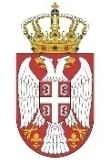 Szerb KöztársaságVajdaság Autonóm TartományTörökkanizsa KözségKöltségvetési-, Pénzügyi, és Gazdasági Tevékenységek Ügyosztálya-Városfejlesztési, Környezetvédelmi és Kommunális Tevékenységek OsztályaSzám:VI-05-501-107-1/2023Kelt: 2023.09.15.23330 Törökkanizsa, I. Karađorđević Péter király u. 1.Adóazonosító szám:101460424 * törzsszám: 08385327Telefon: (0230) 82-055 * telefax: 82-076www.noviknezevac.rs          A környezeti ártalmak felméréséről szóló törvény 10. és 29. szakasza alapján (A Szerb Köztársaság Hivatalos Közlönye 135/04. és 36/09. szám) alapján kiadja az alábbiÉ R T E S Í T É S T    Értesítjük  az érdekelt szerveket, szervezeteket és a nyilvánosságot, hogy a beruházó “Telekom” Szerbia Rt., Belgrád, Takovska 2., kérvényt nyújtott be a jelenlegi állapotra vonatkozó  környezeti hatástanulmány kidolgozásának szükségességét illető döntéshozatalra az alábbi projektumra: KI13, KIU13, KIL13, KIO13, KIJ13 Bázisállomás Oroszlámos, Törökkanizsa  Községben, Oroszlámos kataszteri község 742. számú földhivatali telkén, melyet a VI-05-501-107/2023 szám alatt vettek nyilvántartásba.     Az érdekelt szervek és szervezetek és a nyilvánosság a jelen értesítés megjelentetésétől számított 10 napon belül Törökkanizsa Községi Közigazgatási Hivatalának, I. Karađorđević Péter király u. 1., 13. irodájában 10,00-től 12,00 óráig a jelen értesítés közzétételétől számított 10 napon belül megtekinthetik a kérvény tartalmát  és továbbíthatják véleményüket.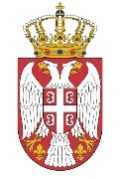 Република СрбијаАутономна Покрајина ВојводинаОпштина Нови КнежевацОдељење за буџет, финансије и привредне делатности Одсек за урбанизам, заштиту животне средине и комуналне пословеБрој: VI-05-501-107-1/2023Дана:15.09.2023. године23330 Нови Кнежевац • Краља Петра I Карађорђевића бр.1ПИБ: 101460424 • матични број: 08385327телефон: (0230) 82-055 • fax: (0230) 82-076www.noviknezevac.rs